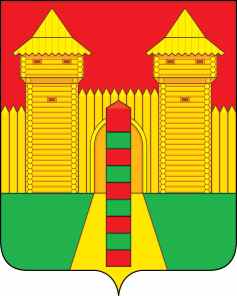 АДМИНИСТРАЦИЯ  МУНИЦИПАЛЬНОГО  ОБРАЗОВАНИЯ «ШУМЯЧСКИЙ   РАЙОН» СМОЛЕНСКОЙ  ОБЛАСТИПОСТАНОВЛЕНИЕОт 28.09.2021г.  № 419          п. ШумячиВ соответствии с Земельным кодексом Российской Федерации, решением Шумячского районного Совета депутатов от 26.10.2012 № 84 «Об утверждении Положения о регулировании земельных отношений на территории муниципального образования «Шумячский район» Смоленской областиАдминистрация муниципального образования «Шумячский район» Смоленской областиП О С Т А Н О В Л Я ЕТ:                 1. Провести открытый аукцион на право заключения договора аренды земельного участка (далее – Участок):Лот № 1 – земельный участок из земель населенных пунктов, с кадастровым номером 67:24:1360101:402, находящийся по адресу: Российская Федерация, Смоленская область, Шумячский район, Озерное сельское поселение, д. Озерная, ул. Новая, общей площадью 42 кв.м., для использования в целях – хранение автотранспорта. Срок аренды земельного участка – 3 года.2. Установить:2.1. Начальную цену на право заключения договора аренды Участка в размере ежегодной арендной платы, составляющую в размере 10 (десяти) процентов его кадастровой стоимости:  – лот № 1 в сумме 771 (семьсот семьдесят один) рубль 54 копейки. 2.2. Шаг аукциона:  – лот № 1 в сумме 23 (двадцать три) рубля 15 копеек.3. Установить размер задатка для участия в аукционе на право заключения договора аренды земельного участка в размере 20 процентов от начальной цены предмета аукциона - 154 (сто пятьдесят четыре) рубля 31 копейка.4. Отделу экономики и комплексного развития Администрации муниципального образования «Шумячский район» Смоленской области подготовить необходимые материалы и документы по проведению открытого аукциона.Глава муниципального образования«Шумячский район» Смоленской области                                                    А.Н. Васильев О проведении открытого аукциона на право заключения договора аренды земельного участка, государственная собственность на который не разграничена